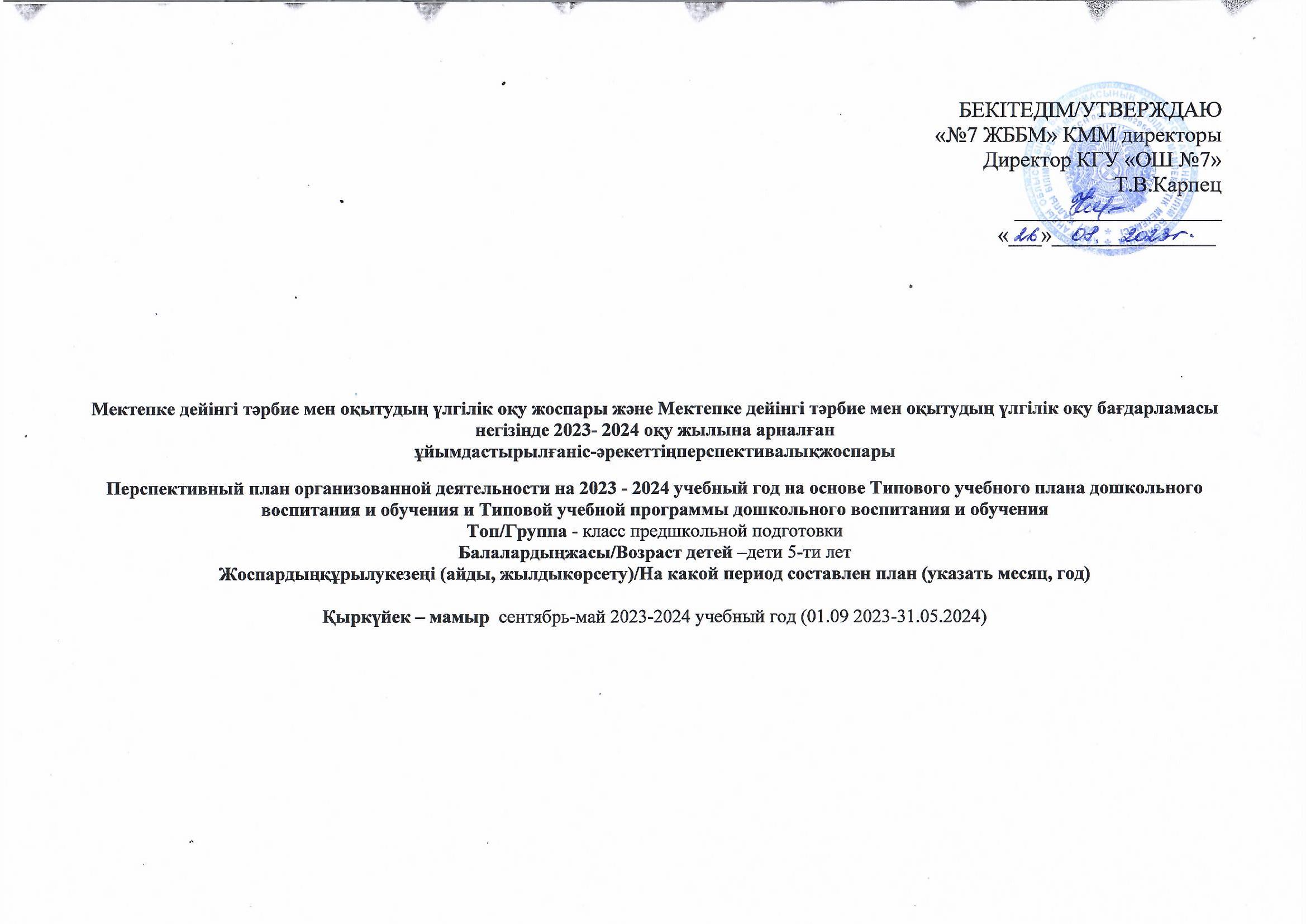 АйыМесяцҰйымдастырылғаніс-әрекетОрганизованная деятельностьҰйымдастырылғаніс-әрекеттіңміндеттеріЗадачи организованной деятельностиҚыркүйек /СентябрьҚазақ тілі (оқыту басқа тілде жүргізілетін топтарда )Казахский язык (в группах с другими языками обучения)Тілдік дамытушы орта. Ауызекі сөйлеуді қарым-қатынас құралы ретінде дамыту.Қажетті құрал жабдықтары, туған өлкенің көрнекі жерлері, әсем табиғаты, тарихи орындары туралы суреттер, фотолар, альбомдармен жабдықталған орта құру. Балалардың қоршаған ортаға өзінің қарым-қатынасын білдіруге, ауызекі сөйлеуде мақал-мәтелдерді, көркем сөздерді қолдануына қолдау көрсету, ынталандыру.Сөйлеудің дыбыстық мәдениеті. Тілдік және артикуляциялық аппаратты, тыныс алуды және таза дикцияны дамыту, қазақ тіліне тән ә, ө, қ, ү, ұ, і, ғ, ң, һ дыбыстарын, осы дыбыстардан тұратын сөздерді дұрыс айтуға дағдыландыру. Фонематикалық естуді дамыту, сөздегі дыбыстардың орнын анықтау (басы, ортасы, соңы).Қазақ тіліндегі сөздерді ынта қойып тыңдауға және дұрыс айта білуге және ол сөздерді есте сақтауға үйрету. Қазақ тіліндегі сөздерді дұрыс айта білуге, ол сөздерді қолдануға үйрету.Сөздік қор.Балабақшаның  заттарын және тұрмыстық заттарды білдіретін сөздермен толықтыру. Шағын өлеңдер, санамақтар, жаңылтпаштар, тақпақтар жаттату, жұмбақтар шешкізу. Балаларды шешендік өнерге баулу.Тақырып бойынша сөздер үйрету, сөзді саналы түрде есте сақтауға жаттықтыру.Қоршаған ортадағы күнделікті жиі қолданылатын балабақша,бөлмелері,топ,балабақшада не істейміз,балабақша қызметкерлерін,алтын күз, ойыншықтар атауларын айту және түсіну дағдыларын қалыптастыру.Осы тақырыптарға қатысты шағын өлеңдер, санамақтар, жаңылтпаштар, тақпақтар жаттату. Тілдің грамматикалық құрылымы .Сөздерді жіктеп, тәуелдеп, септеп қолдана білуді, интонациясы бойынша сөйлемдерді (хабарлы, сұраулы, лепті) ажыратып, сөйлегенде қолдана білуді жетілдіру. Өз ойын жайылма сөйлемдермен жеткізуге мүмкіндік беру.Сөзден тұратын жай сөйлемдерді түсінуді және сөздерді байланыстырып құрастыруды үйрету.Сөздерді жіктеп, тәуелдеп, септеп қолдана білуді, интонациясы бойынша сөйлемдерді (хабарлы, сұраулы, лепті) ажыратып, сөйлегенде қолдана білуді жетілдіру. Өз ойын жайылма сөйлемдермен жеткізуге мүмкіндік беру. Қазақ тіліндегі сөздер мен сөйлемдерді түсінуді және қолдануды үйрету. Байланыстырып сөйлеу.Өз бетінше қарым-қатынас жасауға, әңгімелесуге, әңгімелесушінің сөзін мұқият тыңдауға, сұрақтарды дұрыс қоюға, оған қысқа және толық нақты жауап беруге баулу. Таныс немесе бейтаныс ертегілер мен шағын көркем шығармалардың мазмұнын иллюстрациялар бойынша қайталап айтуға, тыңдалған көркем шығарма мазмұнын ретімен жүйелі түрде жеткізуге, кейіпкерлердің диалогын мәнерлі интонациямен беруге, шығарманы рөлдерге бөліп сомдауға, кейіпкерлердің мінез-құлқын жеткізуге баулу, шығарманы еркін талқылауға мүмкіндік беру. Балалардың түрлі әрекеттерінде бір-бірімен еркін диалог құруға мүмкіндік беру, өзінің тәжірибесіне сүйеніп, суреттер бойынша әңгіме құрастыруға, ойыншықтар мен заттарды 5-6 сөйлеммен сипаттауға, берілген сурет бойынша оған дейінгі және одан кейінгі оқиғаны ойлап табуға баулу. Заттар мен ойыншықтар, сюжетті суреттерді зат, сын, сан есімдерді қолдана отырып, сипаттауда сөздерді дәл және дұрыс қолдануға, берілген мәтіннің басталуын және соңын ойдан құрастыруға баулу.Қарапайым сұрақтарға жауап беруді, балабақшаны,күз мезгілін сипаттауға үйрету.Қазан /ОктябрьҚазақтілі (оқытубасқатілдежүргізілетінтоптарда )Казахский язык (в группах с другими языками обучения)Тілдік дамытушы орта. Балалардың қоршаған ортаға өзінің қарым-қатынасын білдіруге, ауызекі сөйлеуде көркем сөздерді қолдануына қолдау көрсету, ынталандыру.Сөйлеудің дыбыстық мәдениеті. Тілдік және артикуляциялық аппаратты, тыныс алуды және таза дикцияны дамыту, қазақ тіліне тән ә, ө, қ, ү, ұ, і, ғ, ң, һ дыбыстарын, осы дыбыстардан тұратын сөздерді дұрыс айтуға дағдыландыру. Фонематикалық естуді дамыту, сөздегі дыбыстардың орнын анықтау .Қазақ тіліндегі сөздерді ынта қойып тыңдауға және дұрыс айта білуге және ол сөздерді есте сақтауға үйрету. Қазақ тіліндегі сөздерді дұрыс айта білуге, ол сөздегі қазақ тіліне тән ә,ө,қ дыбыстарын ойын жаттығуларында дұрыс айтуға дағдыландыру. Сөздік қор.Азық-түлік атауларын атап,жаңа сөздермен толықтыру. Туыстық қарым-қатынасты («Сіңлі», «Іні», «Қарындас», «Әпке») білдіретін сөздерді үйрету. Өзінің бауырлары, туыстары, ағайындары, татулық, жақындық, отбасылық мерекелер, салт-дәстүрлер туралы айтуға баулу. Шағын тақпақтар жаттату, жұмбақтар шешкізу. Балаларды айтыс өнеріне баулу.Тақырып бойынша сөздер үйрету, сөзді саналы түрде есте сақтауға жаттықтыру.Күнделікті жиі қолданылатын көкөністер,жемістер,жидектер,неше?санау,апта күндері ,менің отбасым ,алаңға қатысты сөздерін үйрету.Осы тақырыптарға қатысты шағын санамақтар, тақпақтар жаттату, жұмбақтар шешкізу. 10-ға дейін тура және кері санауды жаттықтыру.Тілдің грамматикалық құрылымы .Өз ойын жайылма сөйлемдермен жеткізуге мүмкіндік беру.Сөзден тұратын жай сөйлемдерді түсінуді және сөздерді байланыстырып құрастыруды үйрету. Сөздерді жіктеп, тәуелдеп, септеп қолдана білу.Сөздерді сөйлемдерде байланыстырып құрастыруды дағдыландыру. Артикуляциялық моторикасын жаттықтыру, сөйлеу кезіндегі тыныс алуды дамыту.Байланыстырып сөйлеу. Балалардың түрлі әрекеттерінде бір-бірімен еркін диалог құруға мүмкіндік беру, өзінің тәжірибесіне сүйеніп, суреттер бойынша әңгіме құрастыруға, ойыншықтар мен заттарды 5-6 сөйлеммен сипаттауға, берілген сурет бойынша оған дейінгі және одан кейінгі оқиғаны ойлап табуға баулу. Заттар мен ойыншықтар, сюжетті суреттерді зат, сын, сан есімдерді қолдана отырып, сипаттауда сөздерді дәл және дұрыс қолдануға, берілген мәтіннің басталуын және соңын ойдан құрастыруға баулу. Балалардың түрлі әрекеттерінде бір-бірімен еркін диалог құруға мүмкіндік беру,суреттер бойынша әңгіме құрастыруға, ойыншықтар мен заттарды бірнеше сөйлеммен сипаттауға, сурет бойынша оған дейінгі және одан кейінгі оқиғаны ойлап табуға баулу, суреттер арқылы көкөністер мен жемістерді сипаттауға үйрету.Қараша/Ноябрь  Қазақ тілі (оқыту басқа тілде жүргізілетін топтарда )Казахский язык (в группах с другими языками обучения) Тілдік дамытушы орта. Қазақ халқының туған өлкенің көрнекі жерлері, әсем табиғаты, тарихи орындары туралы суреттер, фотолар, альбомдармен жабдықталған орта құру. Балалардың қоршаған ортаға өзінің қарым-қатынасын білдіруге, ауызекі сөйлеуде көркем сөздерді қолдануына қолдау көрсету.Сөйлеудің дыбыстық мәдениеті. Тілдік және артикуляциялық аппаратты, тыныс алуды және таза дикцияны дамыту, қазақ тіліне тән ә, ө, қ, ү, ұ, і, ғ, ң, һ дыбыстарын, осы дыбыстардан тұратын сөздерді дұрыс айтуға дағдыландыру. Фонематикалық естуді дамыту, сөздегі дыбыстардың орнын анықтау.Қазақ тіліндегі сөздерді ынта қойып тыңдауға және дұрыс айта білуге және ол сөздерді есте сақтауға үйрету. Сөздік қор.Тұрмыстық заттарды білдіретін ,Отанға  байланысты  сөздермен толықтыру. Шағын жұмбақтар шешкізу. Балаларды өнерге баулу.Қоршаған ортадағы күнделікті жиі қолданылатын кейбір мен және менің досым,мамандықтың бәрі жақсы,жақсы өнеге,менің пәтерім(үйім),менің бөлмем,менің Отаным, «Зерде»интелектуалды ойын,мемелекеттік рәміздерге қатысты сөздерін үйрету,тауларын қазақ тілінде атау және түсіну дағдыларын қалыптастыру.Ерекшелігін түсіндіріп, байланыстырып сөйлеуге, ойлау қабілеттерін дамыту, сұраққа толық жауап беруге машықтандыру. Осы тақырыптарға қатысты шағын тақпақтар жаттату. Тілдің грамматикалық құрылымы .Сөздерді жіктеп, тәуелдеп, септеп қолдана білуді, интонациясы бойынша сөйлемдерді (хабарлы, сұраулы, лепті) ажыратып, сөйлегенде қолдана білуді жетілдіру. Өз ойын жайылма сөйлемдермен жеткізуге мүмкіндік беру.Қазақ тіліндегі сөздер мен сөйлемдерді түсінуді және қолдануды үйрету.Өз ойын жайылма сөйлемдермен жеткізуге мүмкіндік беру.Байланыстырып сөйлеу.Өз бетінше қарым-қатынас жасауға, әңгімелесуге, әңгімелесушінің сөзін мұқият тыңдауға, сұрақтарды дұрыс қоюға, оған қысқа және толық нақты жауап беруге баулу. Таныс немесе бейтаныс ертегілер мен шағын көркем шығармалардың мазмұнын иллюстрациялар бойынша қайталап айтуға, тыңдалған көркем шығарма мазмұнын ретімен жүйелі түрде жеткізуге, кейіпкерлердің диалогын мәнерлі интонациямен беруге, шығарманы рөлдерге бөліп сомдауға, кейіпкерлердің мінез-құлқын жеткізуге баулу, шығарманы еркін талқылауға мүмкіндік беру. Түрлі әрекеттерінде бір-бірімен еркін диалог құруға мүмкіндік беру, өзінің тәжірибесіне сүйеніп, суреттер бойынша әңгіме құрастыруға, ойыншықтар мен заттарды сипаттауға, берілген сурет бойынша оған дейінгі және одан кейінгі оқиғаны ойлап табуға баулу. Заттар мен ойыншықтар, сюжетті суреттерді зат, сын, сан есімдерді қолдана отырып, сипаттауда сөздерді дәл және дұрыс қолдануға, берілген мәтіннің басталуын және соңын ойдан құрастыруға баулу.Қарапайым сұрақтарды қоюды және оларға жай сөйлеммен жауап беруді дағдыландыру.Бір-бірімен еркін диалог құруға мүмкіндік беру, суреттер бойынша әңгіме құрастыруға, берілген сурет бойынша оқиғаны ойлап табуға баулу.Желтоқсан /ДекабрьҚазақ тілі (оқыту басқа тілде жүргізілетін топтарда )Казахский язык (в группах с другими языками обучения)Тілдік дамытушы орта. Ауызекі сөйлеуді қарым-қатынас құралы ретінде дамыту. Қазақ халқының ертегілер, фольклор, тарихи орындары туралы суреттер, фотолар, альбомдармен жабдықталған орта құру. Балалардың қоршаған ортаға өзінің қарым-қатынасын білдіруге, ауызекі сөйлеуде мақал-мәтелдерді,ертегілерді сомдауға, көркем сөздерді қолдануына қолдау көрсету, ынталандыру.Көркем сөздерді қолдануына қолдау көрсету, ынталандыру.Сөйлеудің дыбыстық мәдениеті. Тілдік және артикуляциялық аппаратты, тыныс алуды және таза дикцияны дамыту, қазақ тіліне тән ә, ө, қ, ү, ұ, і, ғ, ң, һ дыбыстарын, осы дыбыстардан тұратын сөздерді дұрыс айтуға дағдыландыру. Фонематикалық естуді дамыту, сөздегі дыбыстардың орнын анықтау (басы, ортасы, соңы).Қазақ тіліндегі сөздерді дұрыс айта білуге, ол сөздерді қолдануға үйрету.Сөздік қор.   Қазақ халқы қолөнер шеберлерімен ,салт-дәстүрлер туралы айтуға баулу.Өлеңдер, санамақтар, тақпақтар жаттату, жұмбақтар шешкізу. Балаларды шешендік өнерге, айтыс өнеріне баулу.Шағын мәтіндер құрауды үйретуді жалғастыру.Ертегіні сахналау, диалогке қатысуға үйрету.  Жиі қолданылатын  мемлекеттік рәміздер,еліміздің астанасы Астана, «Мың бір мақал,жүз бір жұмбақ жаңылтпаш» ойыны,әсем қала Алматы,қыс қызығы, «Қолғап» ертегісі , «Саяхатшы» ертегісі , жаңа жыл құтты болсын тақырыптарға қатысты сөздерін үйретіп, атауларын айту және түсіну. Осы тақырыптарға қатысты тақпақтар жаттату. Қыс мезгілін,оның ауа-райын сипаттайтын сөздерді ай аттарын  айту және түсіну дағдыларын қалыптастыру,қонақ күтудіқысқы қызықтарды сипаттайтын сөздерді айту және түсіну дағдыларын қалыптастыру.Педагогтің өтініші бойынша қарапайым әрекеттерді орындауға үйрету (бер, алып кел, ал),сөздік қорын кеңейту.Тілдің грамматикалық құрылымы .Сөздерді жіктеп, тәуелдеп, септеп қолдана білуді, интонациясы бойынша сөйлемдерді (хабарлы, сұраулы, лепті) ажыратып, сөйлегенде қолдана білуді жетілдіру. Өз ойын жайылма сөйлемдермен жеткізуге мүмкіндік беру.Қазақ тіліндегі сөздер мен сөйлемдерді түсінуді және қолдануды үйрету.Байланыстырып сөйлеу.Өз бетінше қарым-қатынас жасауға, әңгімелесуге, әңгімелесушінің сөзін мұқият тыңдауға, сұрақтарды дұрыс қоюға, оған қысқа және толық нақты жауап беруге баулу. Таныс немесе бейтаныс ертегілер мен шағын көркем шығармалардың мазмұнын иллюстрациялар бойынша қайталап айтуға, тыңдалған көркем шығарма мазмұнын ретімен жүйелі түрде жеткізуге, кейіпкерлердің диалогын мәнерлі интонациямен беруге, шығарманы рөлдерге бөліп сомдауға, кейіпкерлердің мінез-құлқын жеткізуге баулу, шығарманы еркін талқылауға мүмкіндік беру. Иллюстрациялар бойынша қайталап айтуға, тыңдалған көркем шығарма мазмұнын ретімен жүйелі түрде жеткізуге, кейіпкерлердің диалогын мәнерлі интонациямен беруге, шығарманы рөлдерге бөліп сомдауға, кейіпкерлердің мінез-құлқын жеткізуге баулу, шығарманы еркін талқылауға мүмкіндік беру.Қаңтар /ЯнварьҚазақ тілі (оқыту басқа тілде жүргізілетін топтарда )Казахский язык (в группах с другими языками обучения) Тілдік дамытушы орта. Балалардың қоршаған ортаға өзінің қарым-қатынасын білдіруге, ауызекі сөйлеуде мақал-мәтелдерді, көркем сөздерді қолдануына қолдау көрсету, ынталандыру.Сөйлеудің дыбыстық мәдениеті. Тілдік және артикуляциялық аппаратты, тыныс алуды және таза дикцияны дамыту, қазақ тіліне тән ә, ө, қ, ү, ұ, і, ғ, ң, һ дыбыстарын, осы дыбыстардан тұратын сөздерді дұрыс айтуға дағдыландыру. Фонематикалық естуді дамыту, сөздегі дыбыстардың орнын анықтау (басы, ортасы, соңы).Қазақ тіліндегі сөздерді дұрыс айта білуге, ол сөздерді қолдана білуге үйрету. Сөздік қор. Қазақ халқының тұрмыстық киім-кешегімен,ұлттық киімге байланысты суреттерді байланыстырып,сөздермен толықтыру. Балаларды ұлттық мәдениетке,отансүйгіштікке баулу. Сөздік қорларын жаңа сөздермен толықтыру.  Жаңа сөздердегі дыбыстарды дұрыс айтуға машықтандыру, жаттықтыру. Жиі қолданылатын  қысқы орманға саяхат,менің киімдерім,қысқы киім,ұлттық киім,дене мүшелерінің атқаратын қызметі,тазалықты сүйеміз,таңертең не істейміз, ұлттық ыдыстарға қатысты сөздерін үйрету.Осы тақырыптарға қатысты шағын санамақтар,тақпақтар жаттату. Қоршаған ортадағы күнделікті жиі қолданылатын кейбір тұрмыстық заттардың, түстерді, киім атауларын атау жəне түсіну дағдыларын қалыптастыру. Заттардың сынын, санын, қимылын білдіретін сөздерді айта білуді дағдыландыру.10-ға дейін тура және кері санауды жаттықтыру.Тілдің грамматикалық құрылымы . Сөздерді жіктеп, тәуелдеп, септеп қолдана білуді, интонациясы бойынша сөйлемдерді ажыратып, сөйлегенде қолдана білуді жетілдіру. Сөзден тұратын жай сөйлемдерді түсінуді және сөздерді байланыстырып құрастыруды үйрету. Өз ойын жайылма сөйлемдермен жеткізуге мүмкіндік беру. Қазақ тіліндегі сөздер мен сөйлемдерді түсінуді және қолдануды дағдыландыру.Байланыстырып сөйлеу. Өз бетінше қарым-қатынас жасауға, әңгімелесуге, әңгімелесушінің сөзін мұқият тыңдауға, сұрақтарды дұрыс қоюға, оған қысқа және толық нақты жауап беруге баулу. Диалогын мәнерлі интонациямен беруге, шығарманы рөлдерге бөліп сомдауға, кейіпкерлердің мінез-құлқын жеткізуге баулу, шығарманы еркін талқылауға мүмкіндік беру. Қыс мезгілі тақырыбына қарапайым сұрақтар қоюды және оларға жай сөйлеммен жауап беруді дағдыландыру, сұхбатқа қатысуға үйрету.Ақпан/ФевральҚазақ тілі (оқыту басқа тілде жүргізілетін топтарда )Казахский язык (в группах с другими языками обучения) Тілдік дамытушы орта. Ауызекі сөйлеуді қарым-қатынас құралы ретінде дамыту. Қазақ халқының тұрмыстық заттарымен,азық-түлік өндірудегі тұрмыстық кәсібімен, тұрмыста, егіншілікке қажетті құрал жабдықтары, туған өлкенің көрнекі жерлері, әсем табиғаты, тарихи орындары туралы суреттер, фотолар, альбомдармен жабдықталған орта құру. Балалардың қоршаған ортаға өзінің қарым-қатынасын білдіруге,көркем сөздерді қолдануына қолдау көрсету, ынталандыру.Сөйлеудің дыбыстық мәдениеті. Қазақ тіліне тəн дыбыстарды күнделікті қолданыста дұрыс айтуға жаттықтыру.Сөздік қор.Қазақ халқы азық-түлік атауларын ,қоршаған ортаға  байланысты , егіншілік кәсіпке байланысты (дән, тұқым, суару т.б.) сөздермен толықтыру. Шағын өлеңдер, санамақтар, тақпақтар жаттату. Балаларды шешендік өнерге, айтыс өнеріне баулу.Сөздік қорларын жаңа сөздермен толықтыру.  Жаңа сөздердегі дыбыстарды дұрыс айтуға машықтандыру, жаттықтыру.  Күнделікті жиі қолданылатын кейбір ыдыс-аяқ, дүкені,азық-түлік,асханада,әжемнің базарлығы,нан қайдан келеді,үй жануарлары, «Екі лақ»ертегісі,аулаға қатысты сөздерін үйрету. Әр тақырыпқа байланысты сөздерді айту жəне түсіну дағдыларын қалыптастыру. Осы тақырыптарға қатысты шағын өлеңдер, санамақтар, тақпақтар жаттату. Тілдің грамматикалық құрылымы . Сөздерді жіктеп, тәуелдеп, септеп қолдана білуді, интонациясы бойынша сөйлемдерді (хабарлы, сұраулы, лепті) ажыратып, сөйлегенде қолдана білуді жетілдіру. Өз ойын жайылма сөйлемдермен жеткізуге мүмкіндік беру. Байланыстырып сөйлеу.Әрекеттерінде бір-бірімен еркін диалог құруға мүмкіндік беру, өзінің тәжірибесіне сүйеніп, суреттер бойынша әңгіме құрастыруға, ойыншықтар мен заттарды 5-6 сөйлеммен сипаттауға, берілген сурет бойынша оған дейінгі және одан кейінгі оқиғаны ойлап табуға баулу. Заттар мен ойыншықтар, сюжетті суреттерді зат, сын, сан есімдерді қолдана отырып, сипаттауда сөздерді дәл және дұрыс қолдануға, берілген мәтіннің басталуын және соңын ойдан құрастыруға баулу.Қарапайым сұрақтар қоюды жəне оларға жай сөйлеммен жауап беруді дағдыландыру.Диалогке қатысуға үйрету.Наурыз/МартҚазақ тілі (оқыту басқа тілде жүргізілетін топтарда )Казахский язык (в группах с другими языками обучения) Тілдік дамытушы орта. Балалардың қоршаған ортаға өзінің қарым-қатынасын білдіруге, ауызекі сөйлеуде мақал-мәтелдерді, көркем сөздерді қолдануына қолдау көрсету, ынталандыру.Ортаға өзінің қарым-қатынасын білдіруге, көркем сөздерді қолдануына қолдау көрсету, ынталандыру.Сөйлеудің дыбыстық мәдениеті. Тілдік және артикуляциялық аппаратты, тыныс алуды және таза дикцияны дамыту, қазақ тіліне тән ә, ө, қ, ү, ұ, і, ғ, ң, һ дыбыстарын, осы дыбыстардан тұратын сөздерді дұрыс айтуға дағдыландыру. Фонематикалық естуді дамыту, сөздегі дыбыстардың орнын анықтау .Қазақ тіліндегі сөздерді дұрыс айта білуге, ол сөздерді қолдануға үйрету. Қазақ тіліндегі сөздерді ынта қойып тыңдауға және дұрыс айта білуге және ол сөздерді есте сақтауға үйрету.Қазақ тіліне тəн дыбыстарды күнделікті қолданыста дұрыс айтуға жаттықтыру.Сөздік қор.Тақырып бойынша сөздер үйрету, сөзді саналы түрде есте сақтауға жаттықтыру.Қоршаған ортадағы күнделікті жиі қолданылатын жабайы жануарлар,көктем,көктемгі еңбек,құстар,Армысың ,әз,Наурыз!,ертегі әлемі атауларын айту және түсіну дағдыларын қалыптастыру.Осы тақырыптарға қатысты шағын өлеңдер, санамақтар, жаңылтпаштар, тақпақтар жаттату. Көктем мезгілі жайлы әңгімелеу, ұлттық салт-дəстүрлер мен мерекелерге байланысты сөздерді айту жəне түсіну дағдыларын қалыптастыру, дүниетанымын кеңейту. Тағам атауларын атауды үйрету.Заттардың сынын, санын,  қимылын білдіретін сөздерді айта білуді дағдыландыру.Тілдің грамматикалық құрылымы .Сөздерді жіктеп, тәуелдеп, септеп қолдана білуді, интонациясы бойынша сөйлемдерді ажыратып, сөйлегенде қолдана білуді жетілдіру. Өз ойын жайылма сөйлемдермен жеткізуге мүмкіндік беру.Сөзден тұратын жай сөйлемдерді түсінуді және сөздерді байланыстырып құрастыруды үйрету. Қазақ тіліндегі сөздер мен сөйлемдерді түсінуді және қолдануды үйрету. Сөздерді сөйлемдерде байланыстырып құрастыруды дағдыландыру.  Байланыстырып сөйлеу.Сюжетті суреттерді зат, сын, сан есімдерді қолдана отырып, сипаттауда сөздерді дәл және дұрыс қолдануға, берілген мәтіннің басталуын және соңын ойдан құрастыруға баулу.Қарапайым сұрақтарға жауап беруді, құстар,көктем мезгілін сипаттауға үйрету.Қарапайым сұрақтар қоюды жəне оларға жай сөйлеммен жауап беруді дағдыландыру, диалогке қатысуға үйрету.Сәуір /АпрельҚазақ тілі (оқыту басқа тілде жүргізілетін топтарда )Казахский язык (в группах с другими языками обучения)Тілдік дамытушы орта. Ауызекі сөйлеуді қарым-қатынас құралы ретінде дамыту. Қазақ халқының тұрмыстық заттарымен, тарихи орындары туралы суреттер, фотолар, альбомдармен жабдықталған орта құру. Балалардың қоршаған ортаға өзінің қарым-қатынасын білдіруге, ауызекі сөйлеуде мақал-мәтелдерді, көркем сөздерді қолдануына қолдау көрсету, ынталандыру.Сөйлеудің дыбыстық мәдениеті. Тілдік және артикуляциялық аппаратты, тыныс алуды және таза дикцияны дамыту, қазақ тіліне тән ә, ө, қ, ү, ұ, і, ғ, ң, һ дыбыстарын, осы дыбыстардан тұратын сөздерді дұрыс айтуға дағдыландыру. Фонематикалық естуді дамыту, сөздегі дыбыстардың орнын анықтау .Қазақ тіліне тəн дыбыстарды күнделікті қолданыста дұрыс айтуға жаттықтыру.Сөздік қор.Қазақ халқы қолөнер шеберлерімен жасалған киіз үйдің заттарын және тұрмыстық заттарды білдіретін (кереге, уық, шаңырақ, ағаш керует, кебеже, сандық, кілем, сырмақ, алаша, ши, бау, басқұр, арқан, жіп), мал өсіруге байланысты (қора, жайлау, қыстау, жем, астау, соғым, сыбаға), сөздермен толықтыру. Өзінің мерекелер, салт-дәстүрлер туралы айтуға баулу. Тақпақтар жаттату. Түстер,мектепке барамыз,дыбыстар әлемі,не?кім?қайда?жайлау,киіз үй  туралы түсініктерін кеңейту, заттардың сынын, санын, қимылын білдіретін сөздерді айта  білуді дағдыландыру,қоршаған ортадағы жанды, жансыз табиғатқабайланысты сөздерді айту жəне түсіну дағдыларын қалыптастыру. Тура және кері санауды жаттықтыру.Тілдің грамматикалық құрылымы .Сөздерді жіктеп, тәуелдеп, септеп қолдана білуді, интонациясы бойынша сөйлемдерді (хабарлы, сұраулы, лепті) ажыратып, сөйлегенде қолдана білуді жетілдіру. Өз ойын жайылма сөйлемдермен жеткізуге мүмкіндік беру. Сөздерді сөйлемдерде байланыстырып құрастыруды дағдыландыру.  Байланыстырып сөйлеу.Заттар мен ойыншықтар, сюжетті суреттерді зат, сын, сан есімдерді қолдана отырып, сипаттауда сөздерді дәл және дұрыс қолдануға, берілген мәтіннің басталуын және соңын ойдан құрастыруға баулу. Қарапайым сұрақтар қоюды жəне оларға жай сөйлеммен жауап беруді дағдыландыру. 3-4 сөйлеммен затты сипаттай білуге баулу. Мамыр/МайҚазақ тілі (оқыту басқа тілде жүргізілетін топтарда )Казахский язык (в группах с другими языками обучения) Тілдік дамытушы орта. Балалардың қоршаған ортаға өзінің қарым-қатынасын білдіруге, ауызекі сөйлеуде, көркем сөздерді қолдануына қолдау көрсету, ынталандыру.Сөйлеудің дыбыстық мәдениеті. Қазақ тіліне тән ә, ө, қ, ү, ұ, і, ғ, ң, һ дыбыстарын, осы дыбыстардан тұратын сөздерді дұрыс айтуға дағдыландыру. Фонематикалық естуді дамыту, сөздегі дыбыстардың орнын анықтау.Тілдік жəне артикуляциялық  аппаратты, тыныс алуды жəне таза дикцияны дамытуды жалғастыру.Сөздік қор.Балаларды шешендік өнерге баулу.Тақырып бойынша сөздер үйрету, сөзді саналы түрде есте сақтауға жаттықтыру. Заттың атын, санын, сынын, қимылын білдіретін сөздердің мағынасын түсіну жəне ауызекі тілде қолдануды дағдыландыру.Күнделікті жиі қолданылатын әіжемнің оюлары,Қазақстан,көлік,жаз мезгілі,жаз қызығы,ертегі,жұмбақ,мен не білемін тақырыптарға байланысты атауларын айту және түсіну дағдыларын қалыптастыру.Осы тақырыптарға қатысты шағын өлеңдер, санамақтар, жаңылтпаштар, тақпақтар жаттату. Тілдің грамматикалық құрылымы .Сөздерді жіктеп, тәуелдеп, септеп қолдана білуді, интонациясы бойынша сөйлемдерді  ажыратып, сөйлегенде қолдана білуді жетілдіру. Өз ойын жайылма сөйлемдермен жеткізуге мүмкіндік беру. Қазақ тіліндегі сөздер мен сөйлемдерді түсінуді және қолдануды үйрету. Сөздерді сөйлемдерде  байланыстырып құрастыруды дағдыландыру.  Байланыстырып сөйлеу.Балалардың түрлі әрекеттерінде бір-бірімен еркін диалог құруға мүмкіндік беру, өзінің тәжірибесіне сүйеніп, суреттер бойынша әңгіме құрастыруға, ойыншықтар мен заттарды 5-6 сөйлеммен сипаттауға, берілген сурет бойынша оған дейінгі және одан кейінгі оқиғаны ойлап табуға баулу. Заттар мен ойыншықтар, сюжетті суреттерді зат, сын, сан есімдерді қолдана отырып, сипаттауда сөздерді дәл және дұрыс қолдануға, берілген мәтіннің басталуын және соңын ойдан құрастыруға баулу.Қарапайым сұрақтар қоюды жəне оларға жай сөйлеммен жауап беруді дағдыландыру.4 сөйлеммен затты сипаттай білуге баулу.